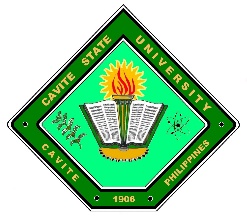 Republic of the PhilippinesCAVITE STATEUNIVERSITYCCAT CampusRosario, CaviteDROPPING OF SUBJECTS FORM										        ____________________DateThe RegistrarThis UniversitySir/Madam:I would like to request approval to drop the subjects/schedules indicated below this________ semester of AY _______________ due to the following reasons:__________________________________________________________________________________________________________________________________Subjects to be Dropped: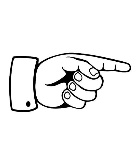 Noted:							Approved:				___________________________________			MARLYN A. QUINEZ                                   Registration Adviser					Campus Registrar (Signature over Printed Name)				Date: ______________________________			Date: ______________________________Schedule Code(18210326)Subject Code(GNED 10)Units(3)Instructor’s Name &Signature